Tel.  2267-1004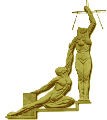 Correo electrónico compras_admcj@poder-judicial.go.cr	Heredia, Costa RicaRESUMEN DE ADJUDICACION 000001-CCF-2021-CM FECHA: 29/01/20212021CD-000001-CJCMSubpartida 20203 Requisición No. 000041-SR-2021Oficina que Requiere: Departamento de Medicina LegalProveedor: Keylin Estefannie Ramírez Mejía Cédula física No: 0401860729Plazo de entrega: A convenir con la instituciónGarantía: N/ALugar de entrega:  Ciudad Judicial - San Joaquín de Flores - Heredia. Coordinar con el Licdo. Ronald Vargas Bolaños al teléfono 2267-1001Observaciones:Las ofertas de Leonardo Víctor Rodríguez,  Three Visions Sociedad de  Responsabilidad Limitada y Keylin Estefannie Ramírez Mejía cumplen con los requisitos de admisibilidad y cumplen con las especificaciones solicitadas en el cartel para las líneas 1 y 2. Con respecto al precio ofertado, de acuerdo con el estudio de mercado realizado, se considera estos como razonables en las líneas ofertadas.Asimismo, no se pudo corroborar la firma digital en la oferta de Jozabad Vargas Mora ya que en el proceso de abrir el documento debería aparecer un mensaje que indica "Verificación de todas las firmas", en su defecto, una vez abierto el documento, se debería desplegar el panel de firmas, en este caso no sucedió ninguna de las dos cosas, por tanto, se corrió el verificador de firmas instalado por TI de la Ciudad Judicial para tal efecto, sin embargo, tampoco hubo indicios de que la oferta fuera firmada digitalmente, por lo que, la misma resulta inadmisible.Se recomienda adjudicar las líneas 1 y 2 al oferente 3 Keylin Estefannie Ramírez Mejía, ya que la oferta cumple con la especificaciones técnicas de acuerdo a lo solicitado por la oficina usuaria y además presentar un precio razonable respecto al mercado. Lo anterior de acuerdo al criterio y visto bueno emitido  por la Licda. María Isabel Villegas Núñez Administradora del Departamento de Medicina Legal, mediante correo electrónico del 29-01-2021.La casa comercial adjudicada deberá aportar ante esta Administración los timbres fiscales o entero de gobierno que asciende a la suma de ¢5,037.62; correspondiente al 0.25% del monto total adjudicado, para lo cual contará con un plazo de dos días hábiles contados a partir del comunicado de este resumen de adjudicación.Esta adjudicación es por un monto total de a ¢2,015,046.00Todo lo anterior, de acuerdo con los términos y condiciones de la solicitud de cotización.RONALD VARGAS BOLAÑOS (FIRMA)Firmado digitalmente por RONALD VARGAS BOLAÑOS (FIRMA) Fecha: 2021.01.2916:16:16 -06'00'Ronald Vargas BolañosAdministrador Regional	SELLOCiudad Judicial San Joaquín de FloresLínea No.Cant.Per.DescripciónPrecio Unitario en colonesPrecio total15011SERVICIO ALIMENTACION DE DETENIDOSDESAYUNO   para   privados   de   libertad atendidos en la Ciudad Judicial.Por un periodo de 11 meses: de febrero a diciembre de 2021Aproximadamente 50 servicios por mes.Proveedor	pertenece	al	Regimen Simplificado.¢ 2,035.40¢1,119,470.0024011SERVICIO ALIMENTACION DETENIDOSALMUERZO   para   privados   de   libertad atendidos en la Ciudad Judicial.Por un periodo de 11 meses: de febrero a diciembre de 2021Aproximadamente 40 servicios por mes.Proveedor	pertenece	al	Regimen Simplificado.¢ 2,035.40¢ 895,576.00Monto total de Adjudicación¢2,015,046.00